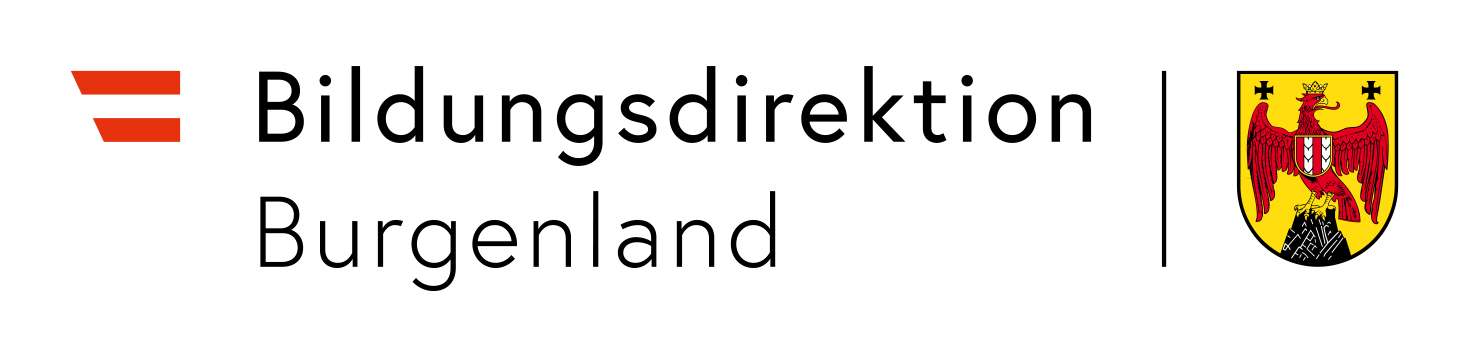 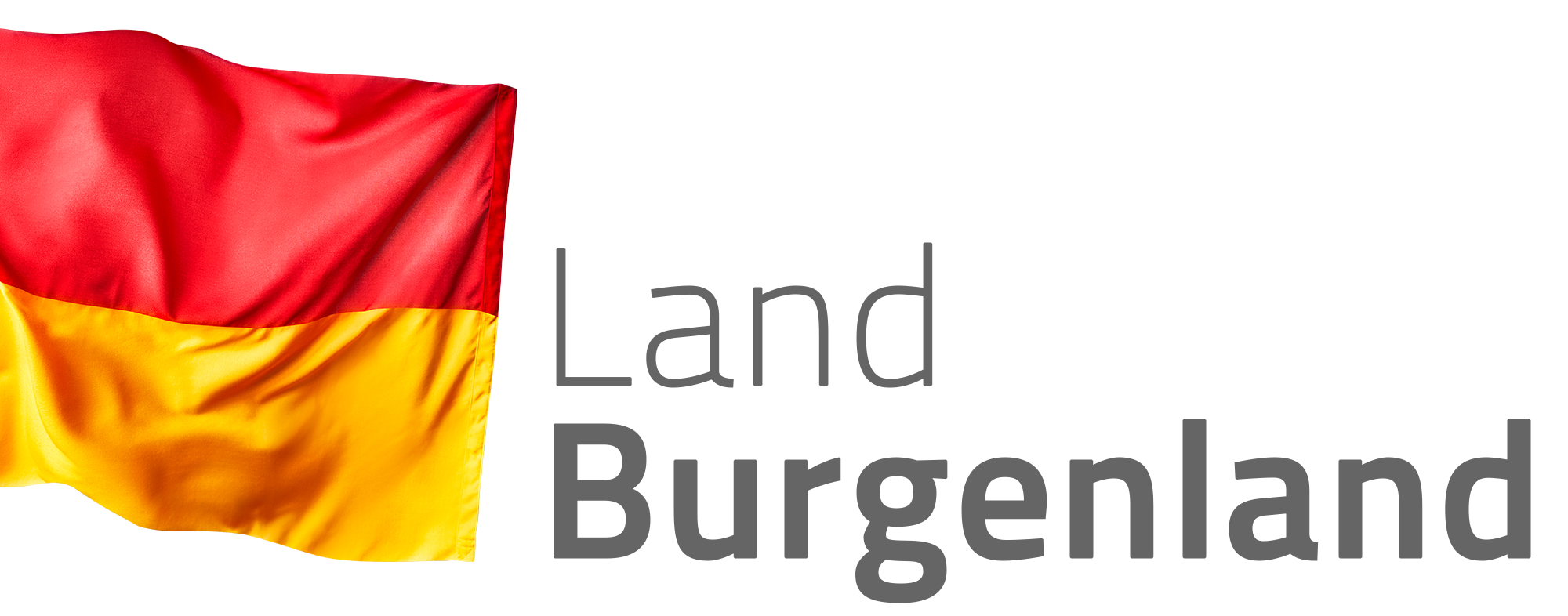 Anmeldungzur COVID-19-Schutzimpfung für Schüler/innen ab 12 Jahren Ich möchte________________________________________, _______________________________________Name Schüler/in					       Schule und Klassefür die COVID-19-Schutzimpfung am Schulstandort ______________________________________anmelden.                                                                                    ____________________________________________                                                                               Unterschrift Erziehungsberechtigte/r oder Schüler/in ab 14 Jahren